РЕШЕНИЕРассмотрев проект решения о внесении изменений в Решение Городской Думы Петропавловск-Камчатского городского округа от 02.09.2014 № 247-нд «О порядке принятия решений о приватизации служебных жилых помещений муниципального жилищного фонда», внесенный Главой Петропавловск-Камчатского городского округа Иваненко В.Ю., в соответствии со статьей 28 Устава Петропавловск-Камчатского городского округа Городская Дума Петропавловск-Камчатского городского округа РЕШИЛА:1. Принять Решение о внесении изменений в Решение Городской Думы Петропавловск-Камчатского городского округа от 02.09.2014 № 247-нд
«О порядке принятия решений о приватизации служебных жилых помещений муниципального жилищного фонда».2. Направить принятое Решение Главе Петропавловск-Камчатского городского округа для подписания и обнародования.РЕШЕНИЕот 14.09.2018 № 90-ндО внесении изменений в Решение Городской Думы Петропавловск-Камчатского городского округа 02.09.2014 № 247-нд«О порядке принятия решений о приватизации служебных жилых помещений муниципального жилищного фонда»(Принято Городской Думой Петропавловск-Камчатского городского округа)(решение от 14.09.2018 № 234 -р)1. В статье 3:1) в части 3 слова «со дня принятия» заменить словами «со дня регистрации»;2) пункт 4 части 5 после слов «подлежащим сносу» дополнить словами 
«или реконструкции».2. Настоящее Решение вступает в силу после дня его официального опубликования.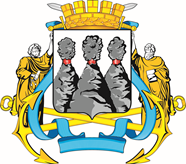 ГОРОДСКАЯ ДУМАПЕТРОПАВЛОВСК-КАМЧАТСКОГО ГОРОДСКОГО ОКРУГАот 14.09.2018 № 234-р12-я (внеочередная) сессияг.Петропавловск-КамчатскийО принятии решения о внесении изменений в Решение Городской Думы Петропавловск-Камчатского городского округа от 02.09.2014
№ 247-нд «О порядке принятия решений о приватизации служебных жилых помещений муниципального жилищного фонда»Председатель Городской Думы Петропавловск-Камчатского городского округа Г.В. МонаховаГОРОДСКАЯ ДУМАПЕТРОПАВЛОВСК-КАМЧАТСКОГО ГОРОДСКОГО ОКРУГАГлава Петропавловск-Камчатскогогородского округаВ.Ю. Иваненко